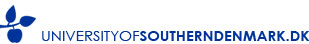 Invitation to The Second Odense Workshop on International EntrepreneurshipUniversity of Southern DenmarkMay 20-21, 2016The aim of the workshop is to bring together researchers with similar interests to spur discussion and further development of ongoing research as well as new research ideas. The sessions will be organized as genuine workshops lasting 2-3 hours, involving short presentations and ample of time for discussion. There will be several parallel workshops with a maximum of 10 participants in each session. Each workshop will have a moderator who will initiate and head the discussions. Scholars signing up for the workshop may have two roles: Give a 5-10 minute presentation about the workshop topic or just participate in the discussions. The aim of the workshops may be for example to reach common grounds in terms of conceptualizations, get ideas for own further research, initiate future joint research, or develop ideas for special issues in journals.We invite all interested scholars to suggest workshop topics which they would like to moderate at the meeting. As for now we offer the following workshop topics (more will be added depending on the interests of participants):The Entrepreneurs Driving IE. Moderated by Nicole Coviello, Laurier School of Business and Economics, Waterloo, CanadaPaper Development Workshop for young scholars. Moderated by Nicole Coviello, Laurier School of Business and Economics, Waterloo, Canada and Gary Knight, Willamette University, USAStrategic Internationalization. Moderated by Hamid Etemad, McGill University, CanadaInternationalization-Technology-Time Interactions: Technology-enabled Internationalization Challenging Internationalization Theories. Moderated by Hamid Etemad, McGill University, CanadaTheory development: Appropriate and novel theories in International Entrepreneurship research. Moderated by Gary Knight, Willamette University, USAMarketing strategies in International Entrepreneurship. Moderated by Svante Andersson, Halmstad University, Sweden and Natasha Evers, JE Cairnes School of Business & Economics, IrelandInternational New Ventures and Born Global Firms: Conceptualization and operationalization. Moderated by Tage Koed Madsen, University of Southern Denmark, DenmarkInternational Entrepreneurship: Opportunity Recognition and Improvisation. Moderated by Jesper Strandskov and Per Servais, University of Southern Denmark, DenmarkInnovation and Internationalization: Two sides of the same coin? Moderated by Erik S. Rasmussen, University of Southern Denmark, DenmarkTime as a concept in international entrepreneurship research: Considerations and developments. Moderated by Martin Hannibal, University of Southern Denmark Born Globals and INV from emerging economies: Empirical evidence and theoretical development. Moderated by Xiaotian Zhang, University of Southern Denmark, DenmarkSubmission and registrationSuggestions for workshops you wish to moderate. Deadline: February 1, 2016. Please write to IBE-unit@sam.sdu.dk with a description of the intention and content of the workshop (15-20 lines).Registration for workshops, including the role you wish to play (presenter or discussion participant). Deadline: April 1, 2016Please register at www.sdu.dk/IEworkshop2016. A program listing all workshops will be finalized early February, 2016. At that date we will provide registered participants with a list of workshops and ask each participant to indicate which workshop topics they wish to participate in, and whether they want to be a presenter or discussion participant.Practical informationThere is no registration fee. The University of Southern Denmark will provide lunch and dinner during the workshop. Participants will have to arrange travel and accommodation themselves. Please write to IBE-unit@sam.sdu.dk if you wish to be updated about the workshop or if you want to suggest workshops topics. Preliminary programFriday, May 209.00-10.00	Registration 10.00-10.15	Opening address10.15-12.30	Parallel workshops, including coffee and tea break12.30-13.30	Lunch13.30-15.30	Parallel workshops15.30-16.00	Coffee and tea break16.00-18.00	Parallel workshops19.00- 	DinnerSaturday, May 219.00-12.00	Parallel workshops, including coffee and tea break12.00-13.00	Lunch13.00-15.00	Parallel workshops15.00-16.00	Brief reports from workshops and closing sessionFurther informationThe University of Southern Denmark has research and educational activities in Natural Sciences, Engineering, Health Sciences, Humanities, and Social Sciences. Around 28.000 students are enrolled at almost 300 different study programs. The main campus in Odense represents about 75% of all activities at the university. Read more at www.sdu.dk. Odense is only about 1½ hours away from Copenhagen Airport (frequent direct train connections). It is therefore easy to combine your trip with a visit to the capital of Denmark. Odense is the city where Hans Christian Andersen was born. In addition to his childhood home, Odense offers numerous tourist attractions such as museums and art galleries as well as possibilities to explore old castles and mansions on the island of Funen. Read more at www.visitodense.com and www.visitdenmark.com .